BINGThe Newsletter of the Rotary Club of Dover, NH  Since 1924Meets Wednesdays at 12:15 PMGoss Building   121 Broadway, Dover, NH*******************************Sept 25, 2019Submitted by Noreen B.Pledge: Anna BrownInvocation: Moment of silenceFour-Way Test + 1: Lori H.Greeter:  Ken M.Guest: Anna Brown, Director of Research, Citizens Count 50/50 Raffle: Lori H. pulled the wrong card.  Pot grows!!!September Birthdays:Ted Mantos 		Sept. 20 Bob Lapointe     	Sept. 30Anniversaries: Dan Shaheen	35 years  Noreen Biehl		31 yearsAnnouncements:Melissa read a thank you note from CHAD (Children’s Hospital at Dartmouth) for our Rotary club’s support and thanked Dover Rotarians that participated in the Sept. 22 5K Race in support of the Seacoast Cancer Center.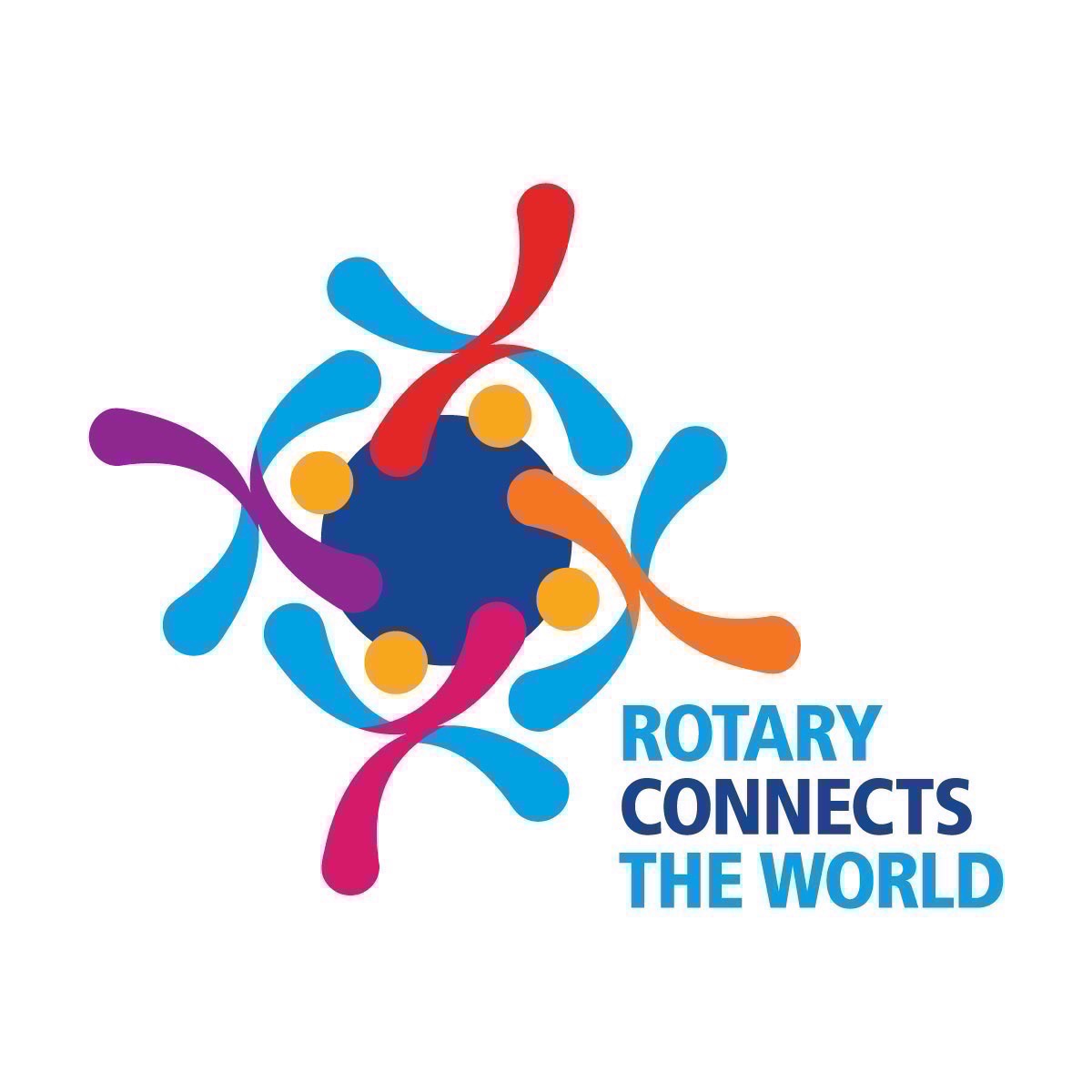 Miles the Moose has returned from a visit to Niagara Falls, Ontario with Marion C. (see FB photos) and will spend the next week with Lori H.Pease Greeters: Ken M. is working on a visit near the end of October, hoping for a Sunday.  So far this year the they have met 190 flights.By-law updates: The Board of Directors will soon be updating articles in the club’s by-laws to enable electronic voting.Bingo: Team 4 sold 11 boxes of tickets with 83 players last week. Team 1 is up this week and a Pizza Party is planned to thank players and increase interest in Thursday bingo. Flyers were sent to members to share.Community Giving Approvals:	$500 to Safe Haven Ballet	$500 to DHS Band & Winterguard Show	$500 to Community Partners in support of “Choose Love Movement” event as 		part of community effort to raise awareness around issues of mental healthFoundation: All fines in the month of October will be matched by the club for a donation to Polio Plus in recognition of World Polio Day - Oct. 24Milk & Egg Fund: Cate R. will meet with committee members after the meeting to review a coupon mock-up for the new expanded Milk program to add eggs, working with Janetos. Interact: Kevin R. noted another opportunity to purchase $10 chances on the Interact Guatemala Trip Raffle Calendar will be available at next week’s meeting. Bring $.Events:Sep. 28 - Rotary Garden mum planting - 8:30 a.m.Oct.   5 - Rotary Rocks District Conference at USM in Portland. A slide show of our club’s projects and write ups will be available at our table. Oct.   8 - “Choose Love Movement” talk with Jesse Lewis, 7 - 8:30 p.m. This event is part of a Rotary and community-wide effort to raise awareness of mental illness and suicide prevention in the greater Dover area.Fines: Sergeant-at-arms Tom D. gave a $20 donation in honor of a friend who suffered from polio (since he will not be attending Rotary meetings in October) and proceeded to fine Cate R. for numerous infractions:for not wearing her Rotary pin at a meeting in Utah last weekfor wearing a red shirt and black pants-  for not stopping at Ed H.’s home to take him for a ride in her red convertible.He also fined Malcolm M. for getting his meal before everyone else.Happy Bucks Cate R. for filling in for Tom D. at Bingo and being sent home because she was not needed to “not do anything” like Tom as he usually does (does not do?).Melissa L. gave $3 for (1) last week’s 5K event, (2) for presenting at the Rochester Rotary Club about her trip to Romania and (3) for participating in the mental health awareness initiative work group with Community Partners.Gregg D. gave $5 for (1) making it to the meeting a little late, for (2) presenting the district’s Protection Plan at the Westbrook club where they served incredibly delicious clam fritters for lunch and (3) for three New England Patriots wins.Cindy I. for being sick and still dragging herself to work Bingo, then being sent home early. She thanks her great teammates. Kevin R. for returning to Norton, MA for his high school reunion.Ken M. gave $5 for something this author did not hear but he seemed happy.Program: Anna Brown, Dir. of Research & Analysis, Citizens CountCitizens Count is a nonpartisan, 501(c)3 nonprofit organization created to make it easier for NH citizens to get informed, exchange opinions, and connect with their elected officials.New Hampshire may be a small state but it has a big presence in local and national politics. Citizens Count understands the value of NH’s role in politics, its citizen legislature and how one person’s voice can make a difference. Anna Brown highlighted the difference one student made in 2018 to change the legal age of marriage in NH from 13 for girls and 14 for boys to 16. She also noted NH’s recent repeal of the death penalty passed by one vote.  According to the Citizens Count website: ISSUE STATUSThe death penalty in NH ended on May 30, 2019. Gov. Chris Sununu vetoed the bill that made the change, but legislators in the House and Senate were able to muster enough votes to override the governor's veto.Anna emphasized the role of Citizens Count is to provide a balanced, non-biased approach to understanding the issues facing NH citizens. The website includes a section on Elected Officials with current information on local and national candidate platforms with pros & cons. The site also features a section on legislative issues in NH displayed alphabetically with background information and hot issues. They gather Information from outside experts, op-eds and personal interviews with key legislators. The website is funded through sponsorships, individual donations, grants and a new Silent Auction. For more information visit citizenscount.org. Upcoming Programs:   OCT.    2      	Big Fish Learning Community Diane MurphyOCT.    9       	Dover PD Chief Bill BreaultROTARY’S 4-WAY TEST of the things we think, say or do:1. Is it the TRUTH?2. Is it FAIR to all concerned?3. Will it build GOODWILL & BETTER FRIENDSHIPS?4. Will it be BENEFICIAL to all concerned?THE OBJECT OF ROTARY is to encourage and foster the ideal of service as a basis of worthy enterprise and, in particular, to encourage and foster:	•	The development of acquaintance as an opportunity for service;	•	High ethical standards in business and professions; the recognition of the worthiness of all useful occupations; and the dignifying of each Rotarian’s occupation as an opportunity to serve society;	•	The application of the ideal of service in each Rotarian’s personal, business, and community life;	•	The advancement of international understanding, goodwill, and peace through a world fellowship of business and professional persons united in the ideal of service.MAKE UP OPPORTUNITIES Monday:	Exeter			Exeter Inn			12:15 PM	Rochester		Governor's Inn			12:15 PM	Wells, ME		The Bull "N Claw		  7:30 AMTuesday:	Concord		Cat 'n Fiddle Restaurant		12:15 PM	Hampton		Ashworth By the Sea		  7:30 AM	Kittery, ME		Kittery Estates			  7:30 AM	Kittery After Hours	Weathervane			  5:00 PMWednesday:	Biddeford-Saco, ME 	Captain's Gallery Rest.		12:15 PM	Durham Great Bay	Flag Hill Winery, Lee	 	  7:30 AM	Ogunquit, ME		The Old Village Inn		  12 noonThursday:	Kennebunk, ME		Boat Yard Restaurant		12:15 PM	Seacoast Rotary	Portsmouth Gas Light		  7:30 AM	Portsmouth		Portsmouth Country Club	12:15 PM	Sanford-             Springvale, ME		Town Club@Fleet Bank	  	  7:30 AM	South Berwick/             Eliot, ME		SB Community Center	  	  7:15 AMFriday:	Bow			Trinity Tavern		 	   7:30 AM	Portland, ME		Portland Club		 	   7:15 AM	York, ME		York Harbor Inn	             	   7:30 AM Make-up on the web:  www.roti.org or www.rotaryeclubone.org